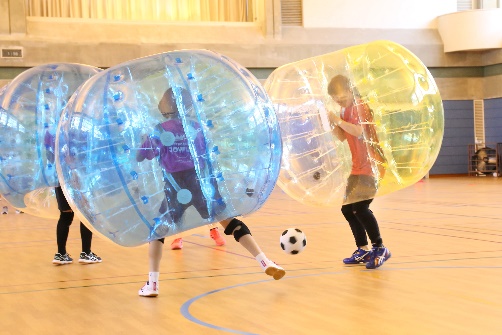 1.日　　時　令和５年６月11日（日）受付13:00～　開始　13:15～2.場　　所　大垣市総合体育館 第２体育館3.チーム編成　１チーム４人以上4.部　　門　◎小・中学生の部（身長145cm程度からで、バブルを担いで走ることができる方）　　　　　　　※1名のみ大人の参加を認める。ただしゴールを決めることはできない。　◎一般の部（原則、高校生以上）5.注意事項　・装飾品(メガネ、腕時計、ベルトなど)の金属品などについては、外した状態でバブルの中へお入りください。（ケガを防ぐため）6.持ち物　・運動のできる服装、室内用シューズ、タオル、飲み物など7.申込方法　・申込用紙にご記入の上、大垣市体育連盟事務局までお申し込みください。・Eメールでお申込みの場合は、必要事項を必ず明記願います。・郵送やFAXでも申込可能です。・必ず連絡先のご記入をお願いします。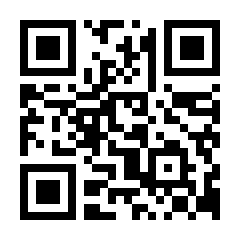 8.　提出期限　　令和５年５月21日（日）代表者名連絡先（携帯）連絡先（携帯）連絡先（携帯）チーム名部門小・中学生の部　/　一般の部小・中学生の部　/　一般の部NO氏　　名年齢性別住所 (市内・市外)備考１２３４５６７８